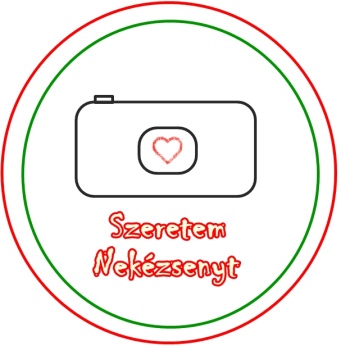 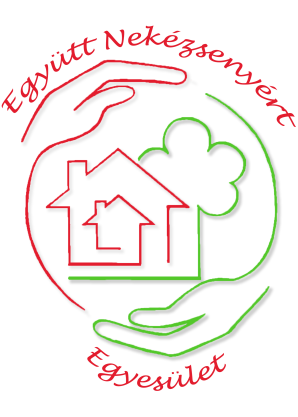 Szeretem NekézsenytII. Nekézseny Fotópályázat 2017Nevezési lapKategória:Név:Lakcím:  E-mail:  A megjegyzés rovatban kérjük röviden leírni, hogy a nevezett kép hol készült vagy miként kapcsolódik a településhez.A Nevezési lap elküldésével a pályázó elfogadja a kiírásban megfogalmazottakat. A pályamunkák beérkezési határideje: 2017. augusztus 5.Teljes kiírás: www.egyuttnekezsenyert.huTovábbi információ: egyuttnekezsenyert@gmail.com Dátum:A kép fájlneveMegjegyzés1.2.3.4.